`	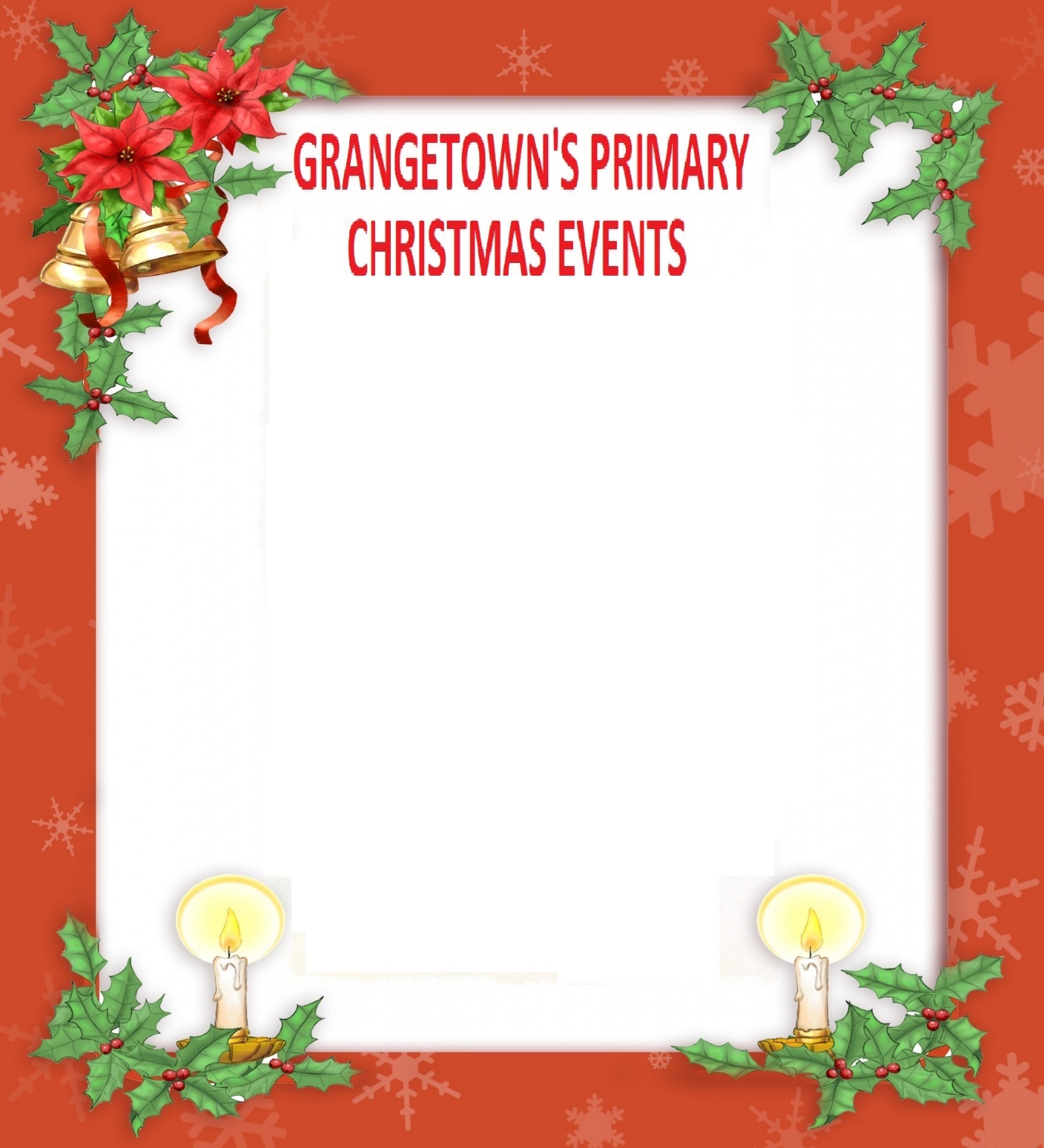 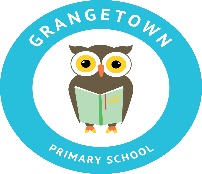 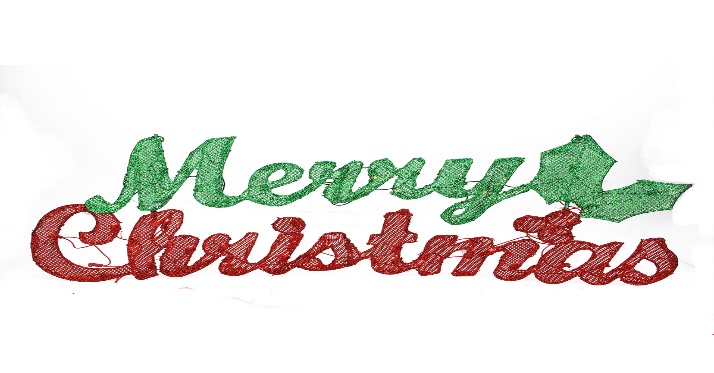 